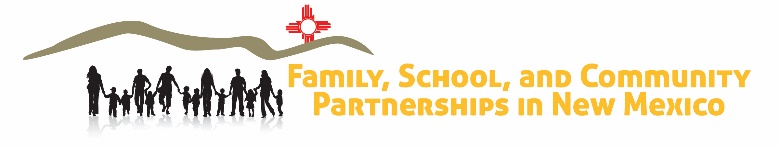 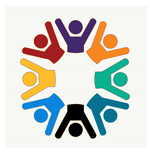              Quick Tips: Focus on Collaborating with the CommunityThe sample practices listed below focus on collaborating with the community. Invite community business members to share information about careers and to serve on school committees.Provide opportunities for students, school staff, and families to serve their community (recycling, art, music, drama, environmental projects, etc.)Request participation in events held in community locations such as chapter houses, churches, community centers, businesses, and organizations. Actively recruit and engage parents in developing and supporting district and school wide policies and improvement plans such as the Educational Plan for Student Success (EPSS), parent advisory committees, Title I, Bilingual Education, and Indian Education parental involvement requirements.Publicize successful changes in a school program as result of family and community engagement. Publicize in a variety of ways such as marquees, newsletters, Web sites, e-mail, texts, calls, and at events.Incorporate community service projects into the curriculum and instruction.Work with parent groups such as PTA, parent leaders, and community members to organize health fairs, college prep fairs, and other events that provide active participation of students and families, school staff, and community members.Include businesses, seniors, and all members of the community in the list of recipients of newsletters (Web-based and paper), announcements and upcoming events and news.Work with the community to provide a resource directory and one-stop shopping for family services through partnerships of school, counseling, health, recreation, job training, adult education, and other service agencies. Engage in the professional development opportunities.